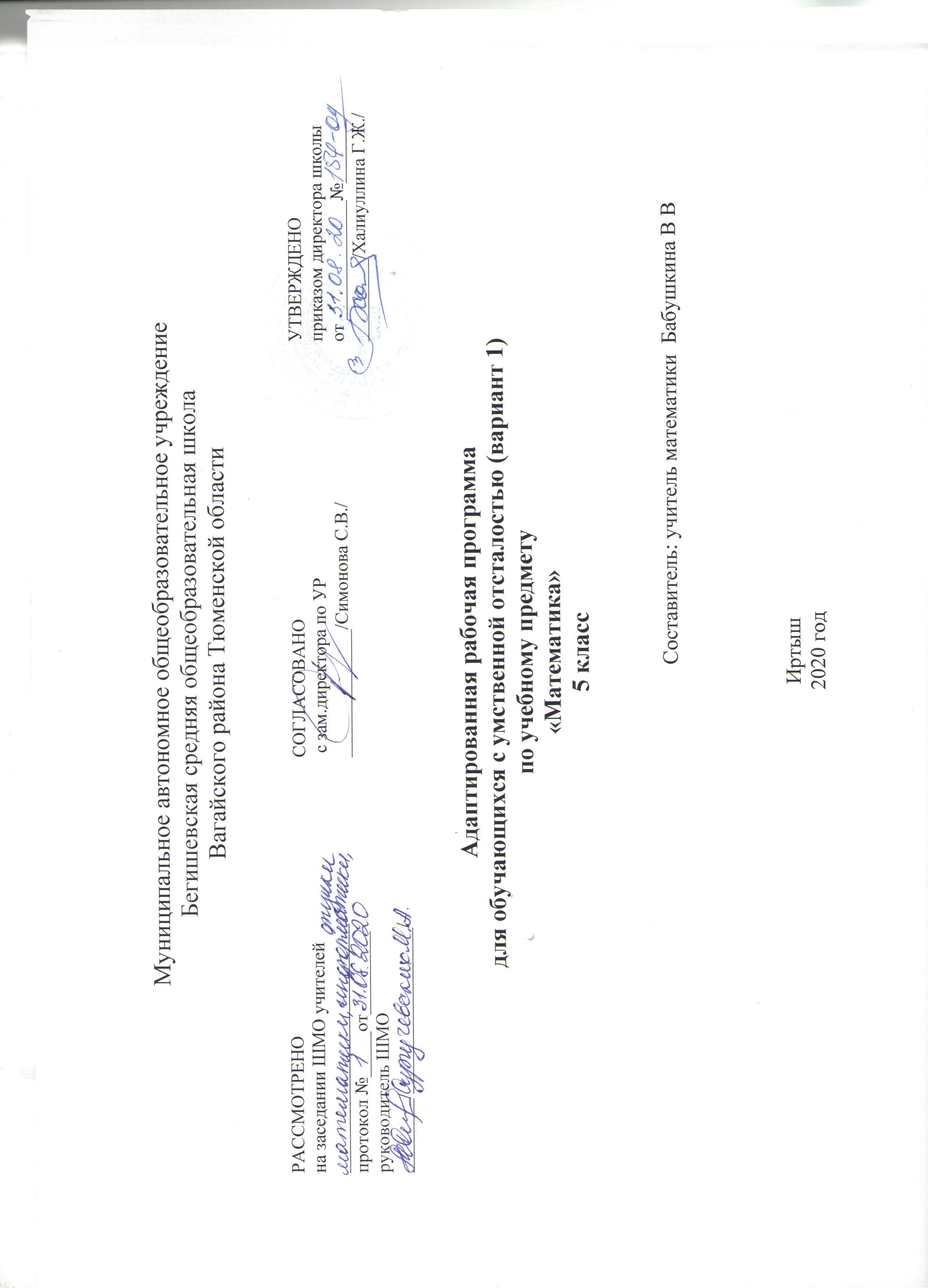 Планируемые результаты освоения учебного предмета математикаОбучение математике в школе направлено на достижение следующих целей:В направлении личностного развития:-Развитие логического и критического мышления, культуры речи, способности к умственному эксперименту;-Формирование у учащихся интеллектуальной честности и объективности, способности к преодолению мыслительных стереотипов,-Воспитание качеств личности, обеспечивающих социальную мобильность, способность принимать самостоятельные решения;-Формирование качеств мышления, необходимых для адаптации в современном обществе;-Развитие интереса к математическому творчеству и математических способностей.В метапредметном направлении:-Формирование представлений о математике как части общечеловеческой культуры, о значимости математики в развитии цивилизации и современного общества;-Развитие представлений о математике как форме описания и методе познания действительности, создание условий для приобретения первоначального опыта математического моделирования;-Формирование общих способов интеллектуальной деятельности, характерных для математики и являющихся основой познавательной культуры, значимой для различных сфер человеческой деятельности.В предметном направлении:-Овладение математическими знаниями и умениями, необходимыми для продолжения обучения в старшей школе или иных образовательных учреждениях, изучение смежных дисциплин, применения в повседневной жизни;-Создание фундамента для математического развития, формирования механизмов мышления, характерных для математической деятельности.Учащиеся должны знать:класс единиц, разряды в классе единиц;десятичный состав чисел в пределах 1000;единицы измерения длины, массы времени, их соотношения;римские цифры;дроби, их виды;виды треугольников в зависимости от величины углов и длин сторон.Учащиеся должны уметь:выполнять устное сложение и вычитание чисел в пределах 100 (все случаи);читать, записывать под диктовку числа в пределах 1000;считать, присчитывая, отсчитывая различные разрядные единицы в пределах 100;выполнять сравнение чисел (больше, меньше, равно) в пределах 1000;выполнять устное (без перехода через разряд) и письменное сложение и вычитание чисел в пределах 1000 с последующей проверкой;выполнять умножение числа 100; деление на 10,100 без остатка и с остатком;выполнять преобразование чисел, полученных при измерении стоимости длины, массы в пределах 1000;умножать и делить на однозначное число;-получать, обозначать, сравнивать обыкновенные дроби;решать простые задачи на разностное сравнение чисел, составные задачи в три арифметических действия;уметь строить треугольник по трем заданным сторонам;различать радиус и диаметрСодержание учебного предмета.Сложение и вычитание чисел в пределах 100 с переходом через разряд приемами устных вычислений.Нахождение неизвестного компонента сложения и вычитания.Нумерация чисел в пределах 1000. Получение круглых сотен в пределах 1 000, сложение и вычитание круглых сотен. Получение трехзначных чисел из сотен, десятков, единиц, из сотен и десятков, из сотен и единиц. Разложение трехзначных чисел на сотни, десятки, единицы.Разряды: единицы, десятки, сотни. Класс единиц.Счет до 1000 и от 1000 разрядными единицами и числовыми группами по 2,20,200; по 5,50,500; по 25,250 устно, письменно, с использованием счетов. Изображение трехзначных чисел на калькуляторе.Округление чисел до десятков, сотен, знак ≈.Сравнение (отношение) чисел с вопросами: «На сколько больше (меньше)?», «Во сколько раз больше (меньше)?» (легкие случаи).Определение количества разрядных единиц и общего количества сотен, десятков, единиц в числе. Единицы измерения длины, массы: километр, грамм, тонна (1 км, 1 г, 1 т), соотношения: 1 м = 1 000 мм, 1 км = 1 000 м, 1 кг = 1 000 г, 1 т = 1 000 кг, 1 т = 10 ц. Денежные купюры, размен, замена нескольких купюр одной.Единицы измерения времени: год (1 год) соотношение: 1 год = 365, 366 сут. Високосный год.Сложение и вычитание чисел, полученных при измерении одной, двумя мерами длины, стоимости устно (55 см ± 19 см; 55 см ± 45 см; 1м — 45 см; 8м55см±3м19 см; 8 м 55 см ± 19 см; 4м55см±3м;8м±19 см; 8 м ± 4м 45 см).Римские цифры. Обозначение чисел I—XII.Сложение и вычитание чисел в пределах 1000 устно и письменно, их проверка. Умножение чисел 10 и 100, деление на 10 и 100 без остатка и с остатком.Преобразования чисел, полученных при измерении стоимости, длины, массы.Умножение и деление круглых десятков, сотен на однозначное число (40 • 2; 400 • 2; 420 • 2; 40 : 2; 300 : 3;480 : 4; 450 : 5), полных двузначных и трехзначных чисел без перехода через разряд (24 • 2; 243 • 2; 48 : 4; 488 : 4 и т. п.) устно.Умножение и деление двузначных и трехзначных чисел на однозначное число с переходом через разряд письменно, их проверка.Получение одной, нескольких долей предмета, числа.Обыкновенные дроби, числитель, знаменатель дроби. Сравнение долей, дробей с одинаковыми числителями или знаменателями. Количество долей в одной целой. Сравнение обыкновенных дробей с единицей. Виды дробей.Простые арифметические задачи на нахождение части числа, неизвестного слагаемого, уменьшаемого, вычитаемого; на сравнение (отношение) чисел с вопросами: «На сколько больше (меньше)?», «Во сколько раз больше (меньше)?». Составные задачи, решаемые в 2-3 арифметических действия.Периметр (Р). Нахождение периметра многоугольника.Треугольник. Стороны треугольника: основание, боковые стороны. Классификация треугольников по видам углов и длинам сторон. Построение треугольников по трем данным сторонам с помощью циркуля и линейки.Линии в круге: радиус, диаметр, хорда. Обозначение R и D. Масштаб: 1: 2; 1:5; 1: 10; 1: 100.Буквы латинского алфавита: A, B, C, D, E, K, M, O, P, S.Тематическое планирование№урокаТема урокаКол-во часов№урокаТема урокаКол-во часовИОТ№003-16.Нумерация чисел в пределах 100. Таблица классов и разрядов.1Сложение и вычитание чисел.1Табличное умножение и деление чисел.1Сравнение чисел.1Умножении и деление чисел.1Нахождение неизвестного слагаемого.1Нахождение неизвестного уменьшаемого.1Нахождение неизвестного вычитаемого.1Нахождение неизвестной величины.Проверочная  работа: «Нахождение неизвестной величины».1Устное сложение и вычитание чисел с переходом через разряд.1Сложение и вычитание чисел с переходом через разряд.1Контрольная работа  по теме № 1 «Нахождение неизвестной величины. Сложение и вычитание чисел с переходом через разряд».1Работа над ошибками допущены в контрольной работе по теме «Нахождение неизвестной величины. Сложение и вычитание чисел с переходом через разряд». 1Линия, отрезок, луч.1Углы.1Многоугольники.1Нумерация в пределах 1000.1Таблица классов и разрядов.1Чтение и запись трёхзначного числа.1Получение круглых сотен в пределах 1000.1Получение трёхзначных чисел из сотен, десятков, единиц.1Разложение трёхзначных чисел на сотни, десятки, единицы.1Разряды: единицы, десятки, сотни. Класс единиц.1Округление чисел до десятков и сотен.1Сравнение чисел.1Определение количества разрядных единиц.1Римская нумерация.1Меры длины.1Меры массы.1Меры стоимости.1Устное сложение и вычитание чисел, полученных при измерении мерами длины и стоимости.1Сложение и вычитание чисел, полученных при измерении мерами длины и стоимости.1Сложение и вычитание круглых сотен и десятков.1Сложение и вычитание круглых сотен и десятков.1Сложение и вычитание круглых сотен и десятков.1Сложение и вычитание без перехода через разряд1Сложение и вычитание круглых сотен и десятков.1Сложение и вычитание без перехода через разряд1Сложение и вычитание без перехода через разряд.1ИОТ№003-16.Сложение и вычитание без перехода через разряд.1 Сложение и вычитание без перехода через разряд.1Сложение и вычитание без перехода через разряд.1Сложение и вычитание без перехода через разряд.1Повторительно- обобщающий урок «Сложение и вычитание без перехода через разряд».1Контрольная работа по теме  № 2 «Сложение и вычитание без перехода через разряд».1Работа над ошибками. Периметр многоугольника.1Решение  задач на нахождение периметра.1Треугольники.1Различение треугольников по видам углов.1Различение треугольников по длинам сторон.1Практическая работа на построение треугольников.1Проверочная работа: «Периметр треугольника, построение треугольников».1Разностное сравнение чисел.1Разностное сравнение чисел.1Кратное сравнение чисел.1Разностное и кратное сравнение чисел.1Сложение в пределах 1000 с переходом через разряд.1Сложение в пределах 1000 с переходом через разряд.1Сложение в пределах 1000 с переходом через разряд.1Сложение в пределах 1000 с переходом через разряд.1Сложение в пределах 1000 с переходом через разряд.1Вычитание в пределах 1000 с переходом через разряд.1Вычитание в пределах 1000 с переходом через разряд.1Сложение и вычитание в пределах 1000 с переходом через разряд.1Сложение и вычитание в пределах 1000 с переходом через разряд.1Сложение и вычитание в пределах 1000 с переходом через разряд.1Сложение и вычитание в пределах 1000 с переходом через разряд.1Сложение и вычитание в пределах 1000 с переходом через разряд.1Нахождение одной, нескольких долей предмета, числа.1Нахождение одной, нескольких долей предмета, числа.1Нахождение одной, нескольких долей предмета, числа.1Образование дробей.1Образование дробей.1Числитель и знаменатель дроби.1Сравнение дробей.1Правильные  дроби.1Неправильные дроби.1Проверочная работа: «Обыкновенные дроби».1Умножение чисел на 10, 100.1ИОТ№003-16.Деление чисел на 10, 100.1Умножение и деление чисел на 10, 100.1 «Умножение и деление чисел на 10, 100».1Самостоятельная работа: Умножение и деление чисел на 10, 100.1Преобразование чисел, полученных при измерении мерами стоимости, длины, массы. Замена крупных мер мелкими.1 Замена крупных мер мелкими.1Замена мелких мер крупными.1Замена мелких мер крупными.1Повторительно- обобщающий урок. «Преобразование чисел, полученных при измерении мерами стоимости, длины, массы».1Контрольная работа   по теме № 3. «Преобразование чисел, полученных при измерении мерами стоимости, длины, массы».1Работа над ошибками допущены в контрольной работе по теме «Преобразование чисел, полученных при измерении мерами стоимости, длины, массы».1Меры времени. Год. 1Умножение круглых десятков  на однозначное число.1Деление круглых десятков  на однозначное число.1Умножение круглых сотен на однозначное число.1Деление круглых сотен  на однозначное число.1Умножение  и деление круглых десятков и круглых сотен на однозначное число.1Умножение  и деление круглых десятков и круглых сотен на однозначное число.1Умножение  и деление круглых десятков и круглых сотен на однозначное число.1Проверочная работа: «Умножение  и деление круглых десятков и круглых сотен на однозначное число».1Умножение двузначных и трёхзначных чисел на однозначное число без перехода через разряд.1Деление двузначных и трёхзначных чисел на однозначное число без перехода через разряд.1 Умножение и деление двузначных и трёхзначных чисел на однозначное число без перехода через разряд.1Умножение и деление двузначных и трёхзначных чисел на однозначное число без перехода через разряд.1Умножение и деление двузначных и трёхзначных чисел на однозначное число без перехода через разряд.1Умножение и деление двузначных и трёхзначных чисел на однозначное число без перехода через разряд.Сравнение чисел.1Умножение и деление двузначных и трёхзначных чисел на однозначное число без перехода через разряд.1Умножение и деление двузначных и трёхзначных чисел на однозначное число без перехода через разряд.1Умножение и деление двузначных и трёхзначных чисел на однозначное число без перехода через разряд.1Умножение и деление двузначных и трёхзначных чисел на однозначное число без перехода через разряд.1Умножение и деление двузначных и трёхзначных чисел на однозначное число без перехода через разряд.1Умножение и деление двузначных и трёхзначных чисел на однозначное число без перехода через разряд.1Решение составных  примеров и задач.1Решение составных  примеров и задач.1Решение составных  примеров и задач.1Решение составных  примеров и задач.1Решение составных  примеров и задач.1Проверка умножения и деления.1Проверка умножения и деления.1Умножение и деление двузначных и трёхзначных чисел на однозначное число без перехода через разряд.1Умножение и деление двузначных и трёхзначных чисел на однозначное число без перехода через разряд.1Повторительно- обобщающий урок. «Умножение и деление двузначных и трёхзначных чисел на однозначное число без перехода через разряд».1Контрольная работа по теме  № 4 «Умножение и деление двузначных и трёхзначных чисел на однозначное число без перехода через разряд».1Работа над ошибками допущены в контрольной работе по теме «Умножение и деление двузначных и трёхзначных чисел на однозначное число без перехода через разряд».1Умножение двузначных чисел на однозначное число с переходом через разряд.1Умножение двузначных чисел на однозначное число с переходом через разряд.1Умножение двузначных чисел на однозначное число с переходом через разряд.1Умножение двузначных чисел на однозначное число с переходом через разряд.1Умножение двузначных чисел на однозначное число с переходом через разряд.1ИОТ№003-16.Умножение трёхзначных чисел на однозначное число с переходом через разряд.1Умножение трёхзначных чисел на однозначное число с переходом через разряд.1Умножение двузначных  и трёхзначных чисел на однозначное число с переходом через разряд.1Умножение двузначных  и трёхзначных чисел на однозначное число с переходом через разряд.1Деление двузначных    чисел на однозначное число с переходом через разряд.1Деление трёхзначных    чисел на однозначное число с переходом через разряд.1Деление двузначных  и трёхзначных чисел на однозначное число с переходом через разряд.1Деление двузначных  и трёхзначных чисел на однозначное число с переходом через разряд.1Деление двузначных  и трёхзначных чисел на однозначное число с переходом через разряд.1Умножение и деление двузначных  и трёхзначных чисел на однозначное число с переходом через разряд.1Умножение и деление двузначных  и трёхзначных чисел на однозначное число с переходом через разряд.1Умножение и деление двузначных  и трёхзначных чисел на однозначное число с переходом через разряд.1Умножение и деление двузначных  и трёхзначных чисел на однозначное число с переходом через разряд.1Умножение и деление двузначных  и трёхзначных чисел на однозначное число с переходом через разряд.1Умножение и деление двузначных  и трёхзначных чисел на однозначное число с переходом через разряд.1Повторительно обобщающий урок. «Умножение двузначных чисел на однозначное число с переходом через разряд».1Контрольная работа № 5 «Умножение двузначных чисел на однозначное число с переходом через разряд».1Работа над ошибками допущены в контрольной работе по теме «Умножение двузначных чисел на однозначное число с переходом через разряд».1Построение треугольников.1Практическая работа: «Построение треугольников с помощью циркуля».1Круг, окружность. Линии в круге.1Круг, окружность. Линии в круге.1Масштаб.1Проверочная работа: «Построение треугольников и  окружностей. Масштаб».1Повторение. Таблица  классов и разрядов.1 Итоговая контрольная работа за год.1Работа над ошибками допущены в  итоговой контрольной работе 1Повторение. Сложение, вычитание, умножение и деление чисел. 1Сложение и вычитание чисел. Повторение.1Сложение и вычитание чисел. Повторение.1Действия с величинами, полученными при измерении. Повторение.1Действия с величинами, полученными при измерении. Повторение.1Действия с величинами, полученными при измерении. Повторение.1Нахождение неизвестного числа. Повторение.1Нахождение неизвестного числа. Повторение.1Умножение и деление чисел. Повторение.1Умножение и деление чисел. Повторение.1Умножение и деление чисел. Повторение.1Сложение, вычитание, умножение и деление чисел. Повторение.1Сложение, вычитание, умножение и деление чисел. Повторение.1